Supplementary MaterialSynthesis of Metal-Organic Framework Nanocrystals immobilized with 3D ﬂowerlike Cu-Bi layered double hydroxides for iodine efficient removalFang Yu, Yuantao Chen*, Yunsheng Wang, Chen Liu, Jianxian Qin School of Chemistry and Chemical Engineering, Qinghai Normal University, Xining, Qinghai 810008, P. R. China* Corresponding author. Tel.: +86-0971-6303374; Fax: +86-0971-6303374.E-mail: chenyt@qhnu.edu.cn (Y.T. Chen)FIG. S1: XRD patterns of before and after ZIF-67 loaded on CuBi-CO3-LDH (CuBi-CO3-LDH(★), Cu4(OH)6CO3·H2O phase (▲) and Bi2(OH)6CO3·H2O phase (●) were marked.)FIG. S2: High resolution XPS spectra of Co 2p.FIG. S3: High resolution XPS spectra of Cu 2p.FiG. S4: N2 adsorption-desorption isothermsTABLE SⅠ: The weight percentages of atoms in ZIF-67/ CuBi-CO3-LDH.TABLE SⅡ: Iodine adsorption capacity of various absorbents in this work and references.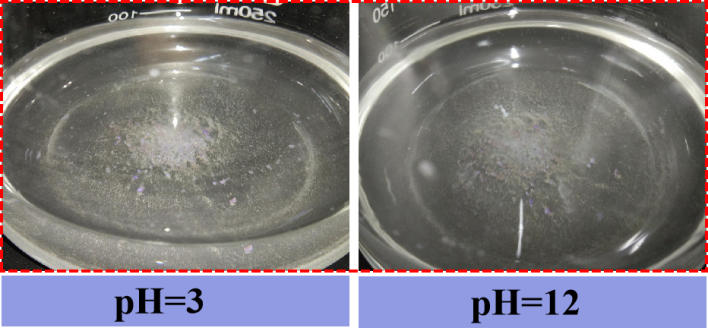 FIG. S5:  Photograph of the ZIF-67/ CuBi-CO3-LDH in the strong alkali and acid solution.ReferenceL. Kentjono, J. Liu, W. Chang, C. Irawan: Removal of boron and iodine from optoelectronic wastewater using Mg-Al(NO3) layered double hydroxide, Desalination, 262, 280 (2010).T. Madrakian, A. Afkhami, M.A. Zolfigol, M. Ahmadi, N. Koukabi: Application of  modified silica coated magnetite nanoparticles for removal of iodine from water samples, Nano-Micro Lett. 4, 57(2012).Y.B. Xie, F.Y. Zhong, H.X. Chen, D.N.Chen, J.W. Wang, J.K. Gao, J.M. Yao: Fabrication of hydrogen-bonded metal-complex frameworks for capturing iodine, J. Solid State Chem. 277, 525(2019).B.Z. Zheng, X.X. Liu, J. Hua, F.Y. Wang, X. Hua, Y. Zhua, X. Lv, J. Du, D. Xiao: Construction of hydrophobic interface on natural biomaterials for higher efficient and reversible radioactive iodine adsorption in water, J.Hazard. Mater. 368, 81(2019).X.M. Li, G. Chen, Q. Jia: One-pot synthesis of viologen-based hypercrosslinked polymers for efficient volatile iodine capture, Micropor. Mesopor. Mat. 279, 186(2019).G. Li, Y. Huang, J. Lin, C. Yu, Z.Y. Liu, Y. Fang, Y.M. Xue, C.C. Tang: Effective capture and reversible storage of iodine using foam-like adsorbents consisting of porous boron nitride microfibers,Chem. Eng. J. 382, 122833(2020).A. Miller, Y. Wang: Al-O-F materials as novel adsorbents for gaseous radioiodine capture, J. Environ. Radioactive 133, 35(2014).ElementCuBiCoNOWeight%20.436.91.616.824.3AdsorbentAdsorption capacity(mg g-1)ReferencesMgAl-NO3-LDH10.1[1]Modified silica magnetite nanoparticles141[2]HOF-21172.9[3]n-CF28.1[4]HCP-V297.1[5]BN foam151.6[6]Al-O-F49.0[7]ZIF-67/CuBi-CO3-LDH180.2this work